Everything you need to know about Amare Cobalus (Molten Goblins)Introduction:
Molten Goblins are extremely dangerous because of their sheer size, lava powers and how aggressive they are. Read on to find out more.Appearance:
Have you ever seen an Amare Cobalus? They are absolutely terrifying. They have long, skinny arms and sharp nails, and hundreds of sharp teeth. Plus, they have glowing orange eyes and pointy ears. If they stand on their hind legs they are as tall as a house! This is most unusual as goblins are normally small. Habitat:
Usually, Amare Cobalus live in dormant volcanoes. Rarely, if they can’t find a volcano to live in, they attack towns and cities so they can live there.Diet:
Amare Cobalus are carnivores. They eat lava worms, fire birds and humans. They need to eat a lot because of their great size so some of them starve if food is in short supply. Molten goblins eat charcoal to help them digest their food because they don’t have many teeth. Hobbies:
In their spare time, they throw rocks and use buildings as targets. They also do lava swimming contests.Surprising Fact:
Strangely, molten goblins don’t like hot metals. No one really knows why.Conclusion:
I hope you’ve learned everything that you need to know about Amare Cobalus. If you live near a volcano… beware!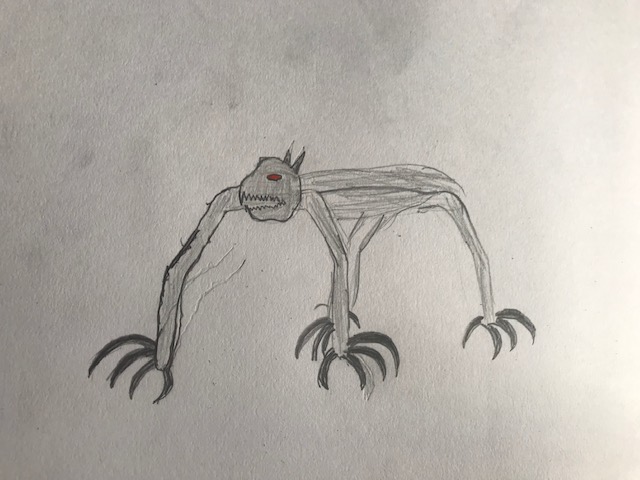 